Les visages mélangés : (Charline, Sophie, Mathis et Mattéo)La maîtresse nous a pris en photo. Puis nous avons découpé notre visage en deux. Après, nous nous sommes mis par deux, nous avons rassemblé nos moitiés de visages puis nous les avons collées  sur une affiche. Enfin, nous avons aussi assemblé, nos deux prénoms et nous avons écrit le mot obtenu sous la photo.Voici le résultat :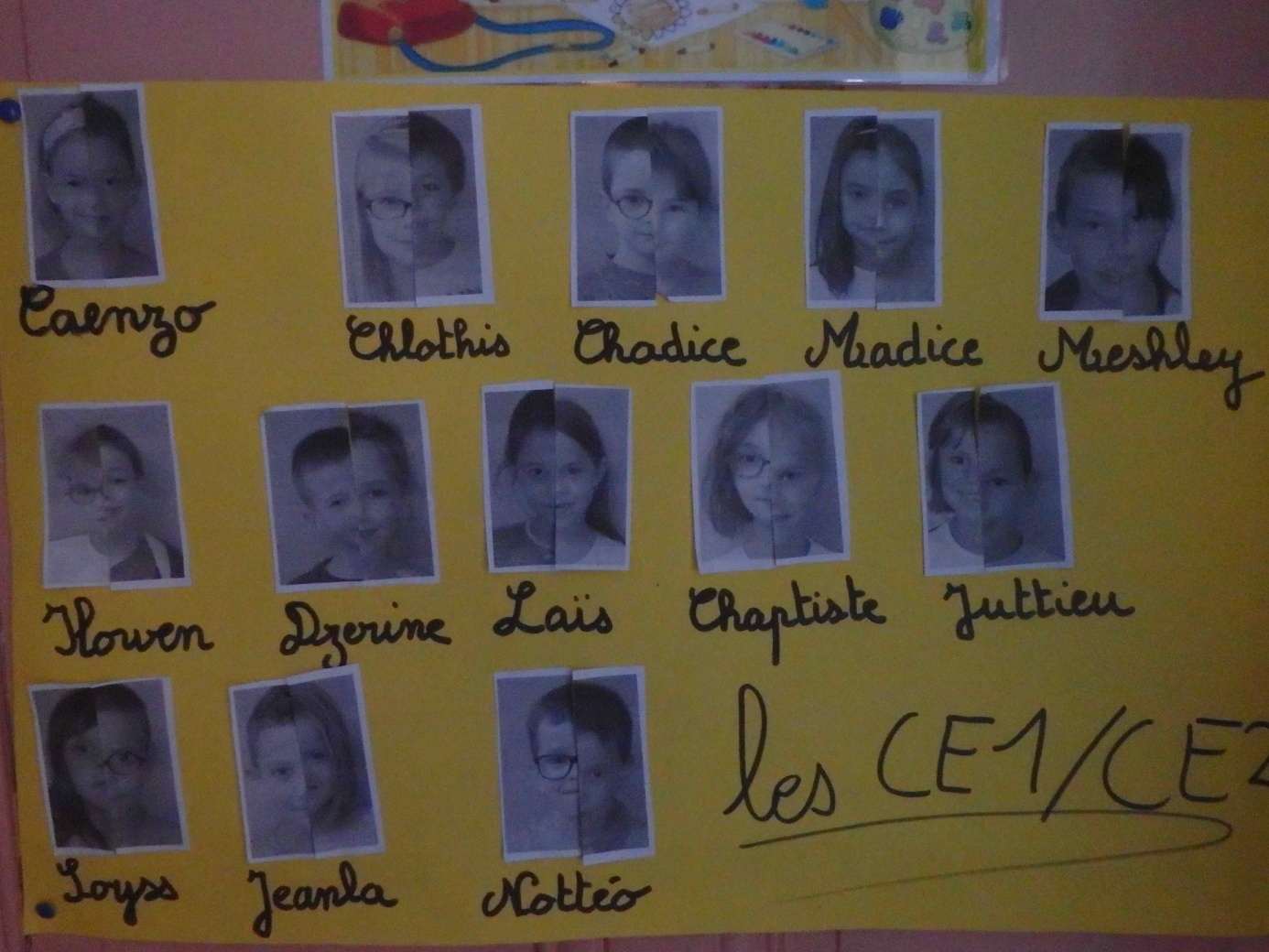 